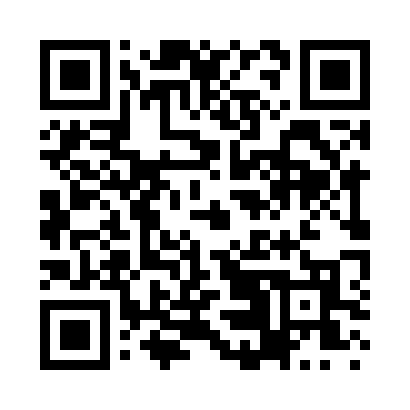 Prayer times for Brodheadsville, Pennsylvania, USAMon 1 Jul 2024 - Wed 31 Jul 2024High Latitude Method: Angle Based RulePrayer Calculation Method: Islamic Society of North AmericaAsar Calculation Method: ShafiPrayer times provided by https://www.salahtimes.comDateDayFajrSunriseDhuhrAsrMaghribIsha1Mon3:545:341:065:068:3710:172Tue3:555:341:065:068:3710:163Wed3:565:351:065:068:3710:164Thu3:565:351:065:068:3710:155Fri3:575:361:065:068:3610:156Sat3:585:371:065:068:3610:147Sun3:595:371:075:068:3610:148Mon4:005:381:075:078:3510:139Tue4:015:391:075:078:3510:1210Wed4:025:391:075:078:3510:1211Thu4:035:401:075:078:3410:1112Fri4:045:411:075:078:3410:1013Sat4:055:421:075:078:3310:0914Sun4:065:421:085:068:3210:0815Mon4:075:431:085:068:3210:0716Tue4:095:441:085:068:3110:0617Wed4:105:451:085:068:3110:0518Thu4:115:461:085:068:3010:0419Fri4:125:461:085:068:2910:0320Sat4:135:471:085:068:2810:0221Sun4:155:481:085:068:2810:0122Mon4:165:491:085:068:2710:0023Tue4:175:501:085:058:269:5824Wed4:185:511:085:058:259:5725Thu4:205:521:085:058:249:5626Fri4:215:531:085:058:239:5427Sat4:225:541:085:048:229:5328Sun4:245:551:085:048:219:5229Mon4:255:551:085:048:209:5030Tue4:265:561:085:038:199:4931Wed4:285:571:085:038:189:47